Shibin.233165@2freemail.com  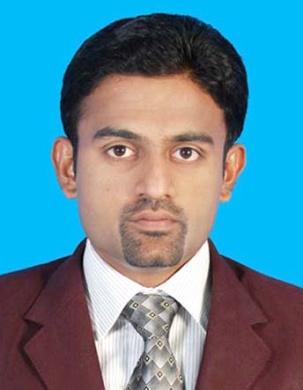 SHIBINInterests:Travelling, Surfing the net,Playing chess,doing crosswords ,listening to musicExtra-curricular ActivitiesMember of the Organising Committee of Resonance’07  A National Level Technical Symposium held annually in ,  Thrissur,  KeralaWon prizes in Inter-School Competitions in Art, General Knowledge Quiz, Creative Writing and ChessOBJECTIVEIn my present company, I am actively involved in the Security System Projects and always strive to work closely with the principals and clients on relevant technical and commercial aspects and keep myself updated with the rapidly expanding technology in this business.WORK EXPERIENCESales & Support Engineer in National Trading & Projects Co. L.L.C. since July 2010 for security system projects mainly related to X – Ray screening systems, Airport Security, CCTV, Access Control System and all related security products.Project Engineer in Ahlan International Trading Company L.L.C, Muscat (OMAN) for CCTV, Access Control and other Integrated Security System projects (July 2009 – June2010)Software Engineer in HCL Technologies Ltd, ()Duration	: Oct 2007 – June 2009Client/Domain	: Deutsche Bank( Financial Services)Technology	: Java, PL/SQL, UNIXCURRENT JOB PROFILEProviding on-site technical support and handling various levels of preventive and corrective maintenance and troubleshooting of X-ray screening and detection systems installed at high security offices and prominent client locations in Oman like HM PALACE, RGO, ROYAL FLIGHT, MUSCAT AIRPORT, RAFO, ROYAL OFFICE.Handle major projects as a one source for all their ELV system implementation and IT networking needsTo design and implement complete integrated electronic security systems project as per customer requirements on a cost effective and highly reliable basis. Continuous interaction and coordination with worldwide principals and suppliers as per  client requirements to ensure comprehensive and satisfactory execution of projects Major Focus on following systems:X_RAY SCREENING EQUIPMENT: CERTIFIED BY SMITHS HEIMANN FRANCEEXPLOSIVE DETECTION SYSTEMS AND MATRIX SERVER NETWORKING – CERTIFIED BY SMITHS HEIMANN GERMANYTotal  Integrated Security systems  on LENEL platformMetal Detectors and Contraband detection systems : Drugs, narcotics & explosive detection systems Perimeter Protection and Intrusion Detection SystemsAirport Security Solutions Gates, Barriers, Road blockers, Bollards etc	PROJECT REFERENCEIP based CCTV and Access Control System at Schlumberger locations in OMANHandled the complete project execution and on site requirements in accordance with clientSupervision and coordination of the hardware installation works, fibre cabling, panel terminations and networking. Successfully completed the  software installation, programming and testing for both CCTV and Access Control system – based on LENEL On Guard 2009 (Version 6.3.249 , Hot fix 1.0)Worked on programming for both server and client workstations and setup of all applications within the Lenel software package.Integrated Security Management System at Central Bank Of OmanWorked extensively on the requirements analysis and design phase.Direct interaction with the Consultant in all technical aspects related to the systemWorked on Shop drawings, Schematic diagrams, Material submission, Method Statements, Program Of Works, Project Plan and other related technical specifications and submissionsPreliminary site supervision and coordination of work with tradesmen to ensure the correct implementation of cable routing  and wiring layout for the entire systemOther projects and Additional responsibilitiesWorked on many small and medium security system projects in Muscat at VFS UK Office, Ministry Of Defense, Spanish Embassy, RGO, Royal Office, and other private clientsTracking of upcoming projects, generate enquires, build and maintain relationship with new and existing customers, quoting and closing the dealWorking simultaneously as part of the sales team in the company and detailed study of the security system market for competitive price calculations, subsequent costing and submission of technical and commercial offers.TECHNICAL CERTIFICATIONSTechnical trainings in CCTV and Access Control Security system installation and comprehensive study on all critical aspects of various stages in the project life-cycle.Smiths Heimann FranceTechnical and Maintenance Training on Heimann Cargo Vision Mobile (HCVM) V2 X-Ray system.Smiths Heimann GermanyTechnical and Maintenance Training on Heimann Explosive Detection X-Ray system, Matrix Server and NetworkingMain Project-2007 titled “Speed Control of Single Phase Induction Motor Using PIC”Seminar Paper- 2006 on “High Current and Voltage Measurement Using Fibre Optic Sensor”Mini Project-2006 titled “Magnetic Proximity Sensor”Project study on “Microcontroller Based Minimum Wire Ground Control Panel for an Aero-Engine” at HAL,  from April 2006 to May 2006Industrial training at ‘Transformers and Electricals Kerala Limited-TELK, Angamaly, Kerala –Dec 2005IT/Software & Financial Services ExperienceSun Certification in JAVA 2 Platform, Standard Edition 5.0 (November 2007)Banking Certification awarded by Indian Institute of Banking & Finance dated .Experience in maintenance of  Java based applications and first level debuggingExperience in various stages of software development life cycle.Experience in working with Oracle and writing SQL queries.Experience in Financial and banking domain Worked on various web servers like IIS, Apache and AIX in diverse platforms such as Windows and Unix